PRACTICAS DE ABN 26-1-2018  CONTAR PALILLOS Y PONER GOMILLAS.   Lo hace una niña, pregunto : ¿cuántos había en el grupo? diez, responde la niña, y los dibuja y escribe el número.  Sale la siguiente niña cuenta otros diez, los agrupa y pone al lado del anterior.  Dice esta niña: son muchos, ¿hay que dibujar todos los palillos para ver cuántos hay?  Igual no hay que dibujar para saber cuántos son.   Fue el momento de decirles cómo se llama al grupo y averiguar cuántos hay.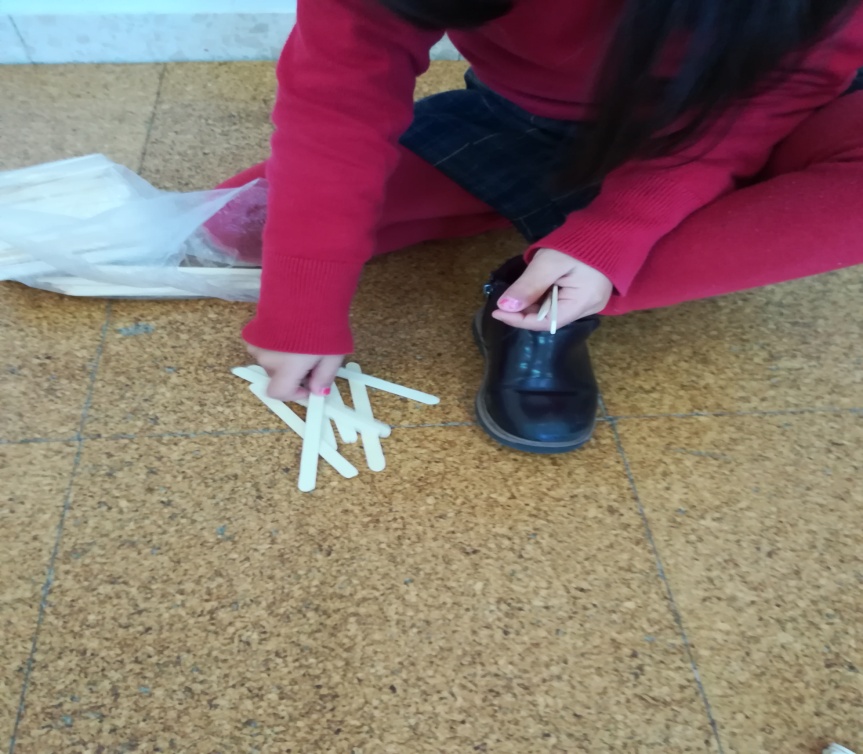 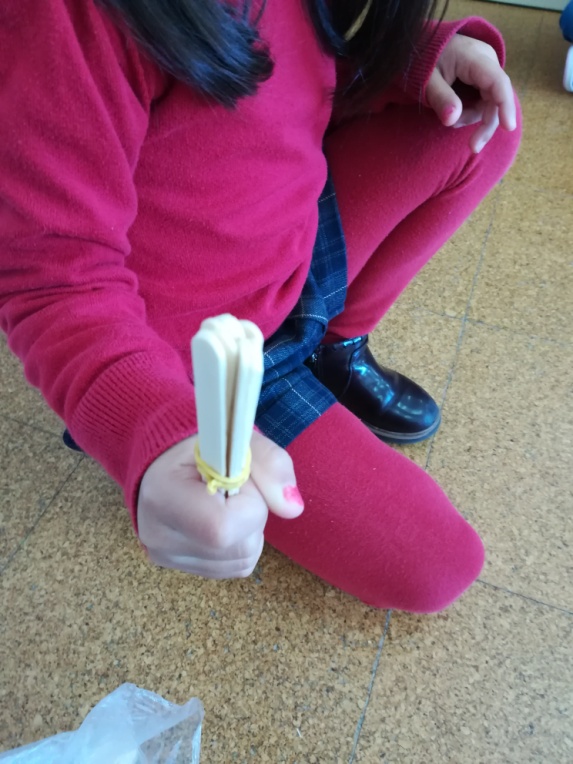 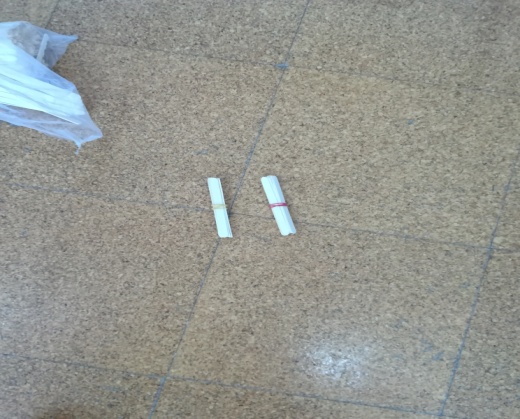 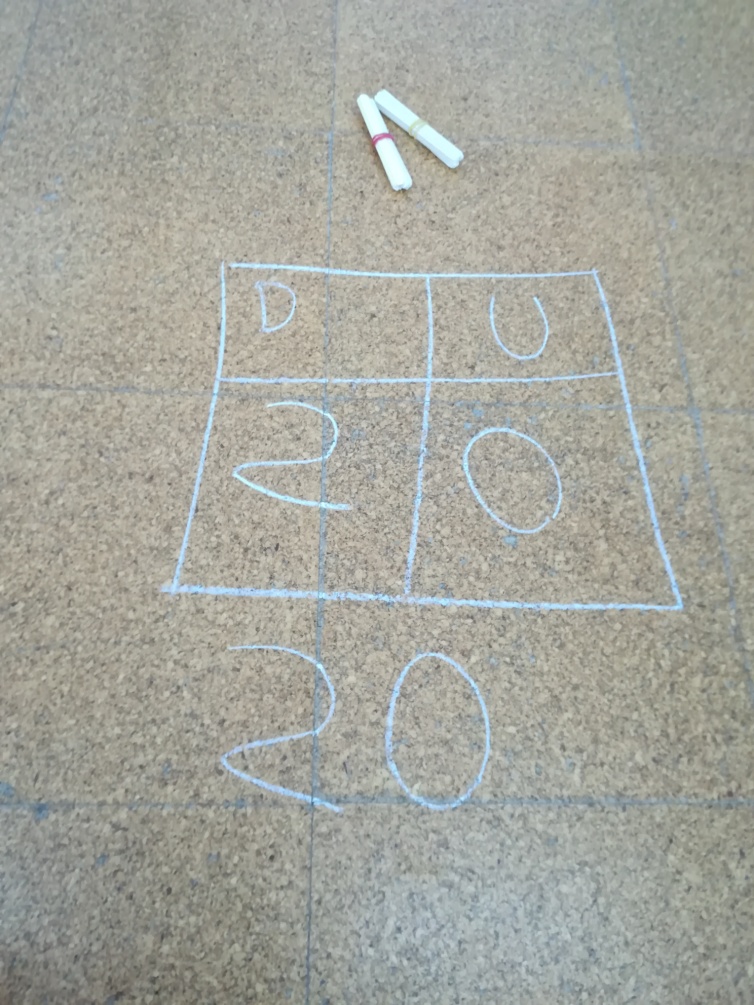 